Easter Traditions in the UK        It is customary to give the family                              the most unique chocolate egg.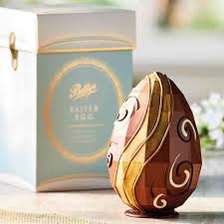 Hot cross buns, traditional raisin rolls, boiled eggs, roast lamb,pudding and Simnel Cake reign supreme on the tables  during this period.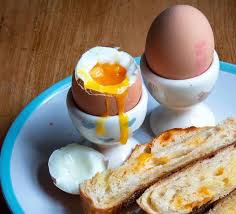 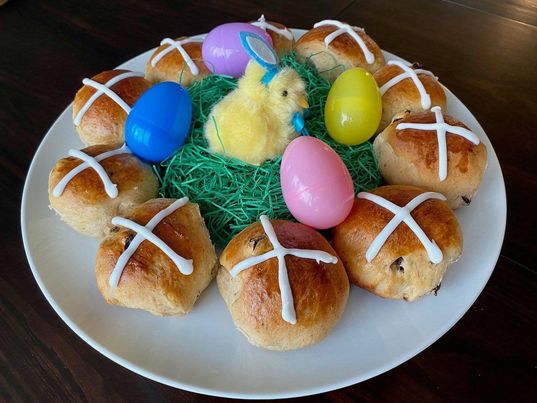 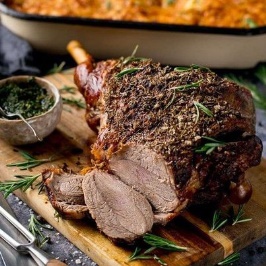 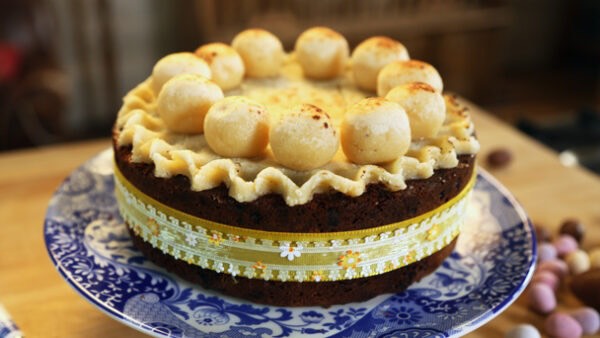 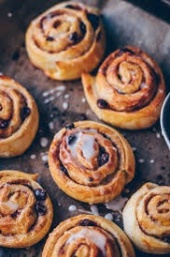 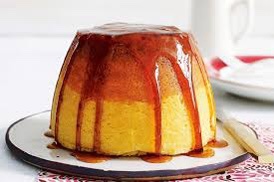                                                      Easter vocabularyblown egg – wydmuszkadyed eggs – malowane jajkato dye – farbowaćegg hunt – dosłownie „polowanie na jajka”, czyli zabawa w szukanie poukrywanych kolorowych jajeczek z czekolady lub napełnionych słodyczamiblessed Easter food – święconkachocolate eggs / Easter eggs – czekoladowe jajkaEaster basket – koszyk wielkanocnyeaster lamb – baranek wielkanocnyfeasting – ucztowanie, świętowaniechick – pisklę, kurczaczekto splash with water – oblewać wodąbucket – wiadrowater gun – pistolet na wodę by Lena            by Ksenia                 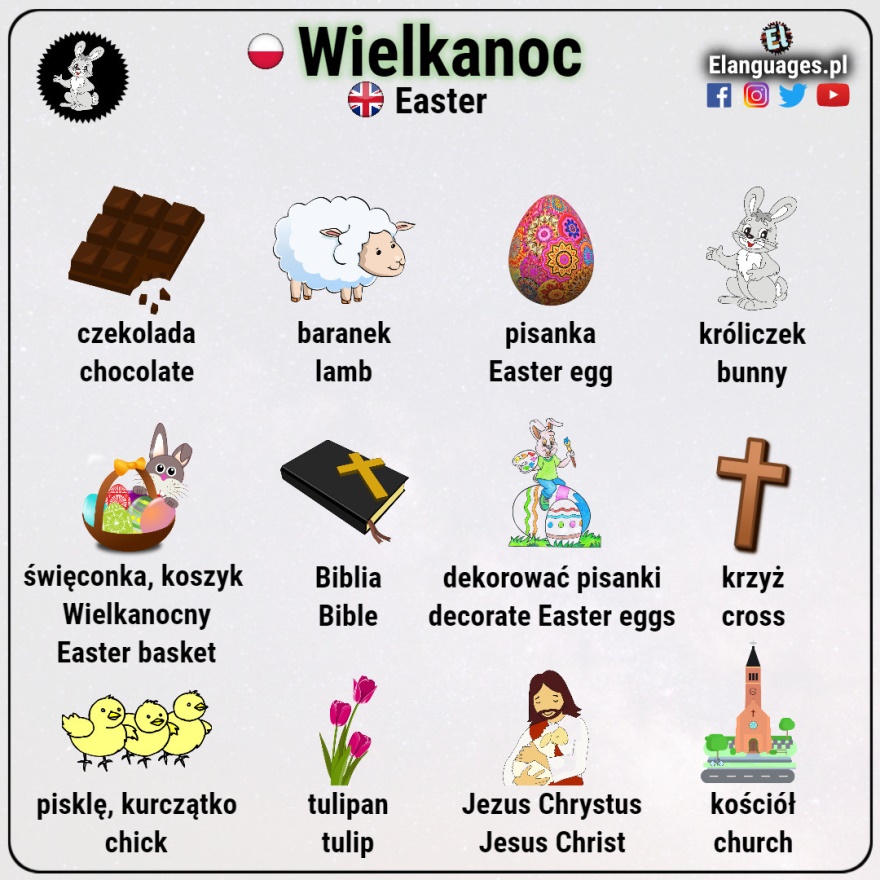 Eggs with mayonnaiseIngredients :- three eggs- some mayonnaise- chives- salt- pepperHow make it?First, boil the eggs for 10 minutes. Then, peel them from theshell and cut them in half. After that, put on it some salt andpepper. Finally put on mayonnaise and sliced chives.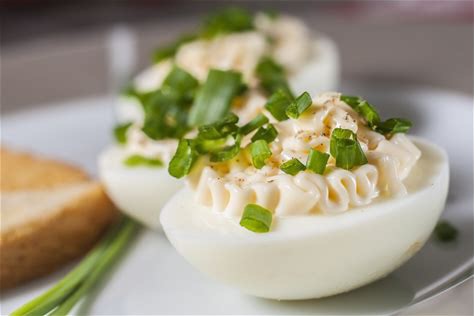 By Paulina                                     ST. PATRICK’S DAY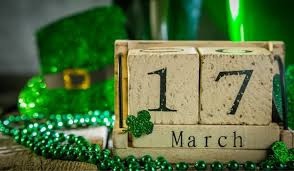 5 things you should know about St. Patrick’s day: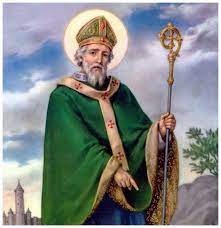 1. St. Patrick is Ireland’s most famous patron andMarch 17th is the date of the Saints death and thisholiday has been celebrated for about 1500 years.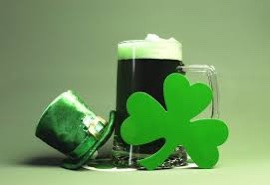 2. Four-leaf clover is a symbol of Saint Patrick.	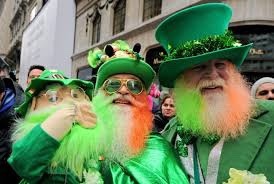 3. On this day everyone dresses up in green, all this tohonor the memory of the Saint.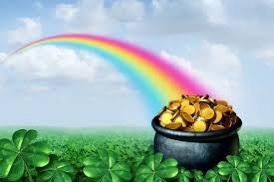 4. The pot of gold at the end of the rainbow is alsoassociated with Patrick’s Day, symbolizes thepursuit to dreams.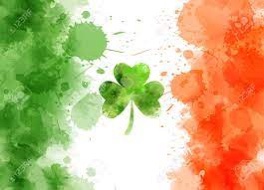 5. Green is the national color of Ireland, referring tothe grassy landscape of the Island. By Izabela Kozłowska 6c